  1.  Check service information for the specified procedure to follow to burnish (bed-in) 	     new replacement brake pads.  Describe the specified procedure. __________________		__________________________________________________________________		__________________________________________________________________		__________________________________________________________________  2.  Describe why it is important to perform the burnishing-in procedure?  ______________		__________________________________________________________________		__________________________________________________________________		__________________________________________________________________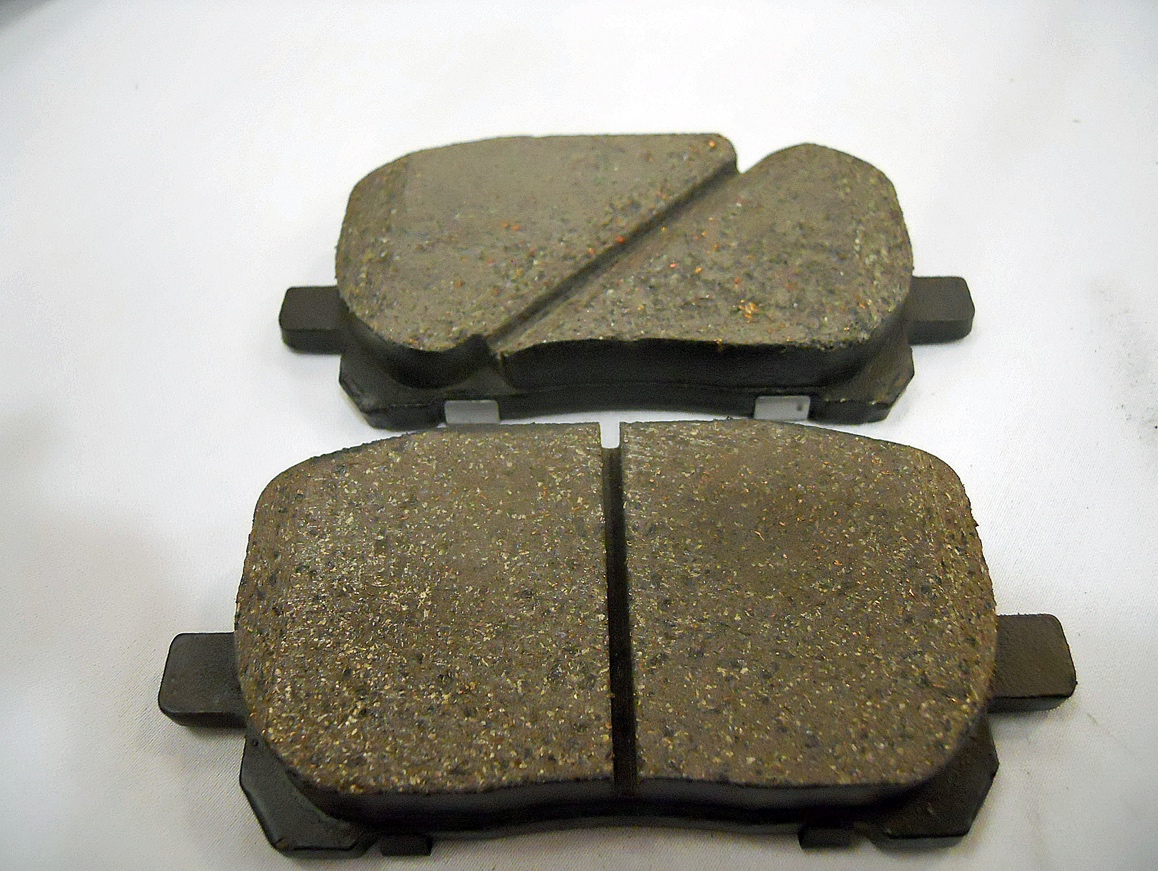 